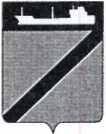 ПОСТАНОВЛЕНИЕАДМИНИСТРАЦИИ ТУАПСИНСКОГО ГОРОДСКОГО ПОСЕЛЕНИЯ               ТУАПСИНСКОГО РАЙОНА от  31.08.2020                                                                     №  800г. ТуапсеОб утверждении квалификационных требований к направлению и квалификации профессионального образования для замещения должностей муниципальной службы администрации Туапсинского городского поселения	В соответствии с Федеральным законом от 02 марта 2007 года №25-ФЗ «О муниципальной службе в Российской Федерации», Законом Краснодарского края от 08 июня 2007 года №1244-КЗ «О муниципальной службе в Краснодарском крае», Законом Краснодарского края от 08 июня 2007 года №1243-КЗ «О Реестре муниципальных должностей и Реестре должностей муниципальной службы в Краснодарском крае», Законом Краснодарского края от 03 мая 2012 года №2490-КЗ «О типовых квалификационных требованиях для замещения должностей муниципальной службы в Краснодарском крае», решениями  Совета Туапсинского городского поселения от 2 октября 2018  года №16.7 «Об утверждении Положения о муниципальной службе в Туапсинском городском поселении Туапсинского района» и от 29 ноября 2019  года №27.13 «О структуре исполнительно-распорядительного органа муниципального образования Туапсинское городское поселение Туапсинского района-администрации Туапсинского городского поселения     Туапсинского района» п о с т а н о в л я ю:	1. Утвердить квалификационные требования к уровню профессионального образования, стажу муниципальной службы или стажу работы по специальности, направлению подготовки, необходимые для замещения должностей муниципальной службы в администрации Туапсинского городского поселения согласно приложению.	2. Признать утратившими силу:-  постановление администрации Туапсинского городского поселения от 20 августа 2019 года  №922  «Об утверждении квалификационных требований к направлению и квалификации профессионального образования для замещения должностей муниципальной службы администрации Туапсинского городского поселения»;2- постановление администрации Туапсинского городского поселения от 14 ноября 2019 года №1201 «О внесении изменений в постановление администрации Туапсинского городского поселения от 20 августа 2019 года №922 «Об утверждении квалификационных требований к направлению и квалификации профессионального образования для замещения должностей муниципальной службы администрации Туапсинского городского поселения»;- постановление администрации Туапсинского городского поселения от 17 декабря 2019 года №1334 «О внесении изменений в постановление администрации Туапсинского городского поселения от 20 августа 2019 года  №922 «Об утверждении квалификационных требований к направлению и квалификации профессионального образования для замещения должностей муниципальной службы администрации Туапсинского городского поселения»;3. Исполняющему обязанности начальника общего отдела  Деточкиной И.В. обнародовать  настоящее постановление в установленном порядке.	4. Контроль за выполнением настоящего постановления оставляю за собой.	5. Постановление вступает в силу со дня официального обнародования.Глава Туапсинскогогородского поселения Туапсинского района                                                               С.В.Бондаренко                                                                                                                                                                                 ПРИЛОЖЕНИЕ                                                                                                                                                    к постановлению  администрации                                                                                                                                             Туапсинского городского поселения                                                                                                                                         от 31.08.2020 года  № 800Квалификационные требованияк уровню профессионального образования, стажу муниципальной службы и стажу работы по специальности, направлению подготовки, необходимые для замещения должностей муниципальной службы администрации Туапсинского городского поселения               Исполняющий обязанностиначальника общего отдела                                                                                                  И.В.Деточкина№ п/пДолжности муниципальной службы по группам                                                                            Квалификационные требования                                                                            Квалификационные требования                                                                            Квалификационные требования№ п/пДолжности муниципальной службы по группамУровень профессионального образования. Стаж муниципальной службы или стаж работы по специальностиНаправление подготовки и специальностьКвалификация1                         2                       3                     4                            51. Главные должности муниципальной службы1. Главные должности муниципальной службы1. Главные должности муниципальной службы1. Главные должности муниципальной службы1. Главные должности муниципальной службы1.Заместитель главы администрации по экономическим вопросам, промышленности,транспорту и связиВысшее профессиональноеобразование не ниже уровня специалитета,  магистратуры.Стаж муниципальной службы- не менее одного года или стажа работы по специальности, направлению подготовкиЭкономикаМировая экономикаНациональная экономикаФинансы и кредитНалоги и налогообложениеБухгалтерский учёт, анализи аудитЭкономика и управление на предприятии (по отраслям)Государственное и муниципальное управление ЮриспруденцияМагистр экономикиЭкономистФинансистСпециалист по налогообложениюМенеджерМагистр менеджментаЮристМагистр юриспруденции 2.Заместитель главы администрации по вопросам ЖКХ и архитектуры и градостроительстваВысшее профессиональное образование не ниже уровня специалитета, магистратуры. Стаж муниципальной службы – не менее одного года или стажа работы по специальности, направлению подготовкиГосударственное и муниципальное управлениеМенеджментЭкономика и управление на предприятии ( по отраслям)АрхитектураГрадостроительствоЮриспруденцияПромышленная теплоэнергетикаВодоснабжение и водоотведениеМенеджерМагистр менеджментаЭкономист-менеджерМагистр экономикиЭкономистИнженер-архитекторИнженерЮристМагистр юриспруденцииИнженер3.Заместитель главы администрации по юридическим и общим вопросам, земельным и имущественным отношениямВысшее профессиональное образование не ниже уровня специалитета, магистратуры. Стаж муниципальной службы- не менее одного года или стажа работы по специальности, направлению подготовки.ЮриспруденцияПравоведениеГосударственное и муниципальное управлениеМагистр юриспруденцииЮристПравоведМенеджерМагистр менеджмента4.Начальник управления деламиВысшее профессиональное образование не ниже уровня специалитета, магистратуры. Стаж муниципальной службы- не менее одного года или стажа работы по специальности, направлению подготовкиЮриспруденцияДокументоведение и документационное обеспечение управленияГосударственное и муниципальное управлениеУправление персоналомКультурно-просветительная работаЮристМагистр юриспруденцииДокументоведМенеджерМагистр менеджментаОрганизатор-методист5.Начальник управления экономики, транспорта и торговлиВысшее профессиональное образование не ниже уровня специалитета, магистратуры.Стаж муниципальной службы- не менее одного года или стажа работы по специальности, направлению подготовкиЭкономикаФинансы и кредитБухгалтерский учёт анализ и аудитМенеджментГосударственное и муниципальное управлениеМагистр экономикиЭкономистФинансистМагистр менеджментаМенеджер6.Заместитель начальника управления экономики, транспорта и торговлиВысшее профессиональное образование не ниже уровня специалитета, магистратуры. Стаж муниципальной службы- не менее одного года или стажа работы по специальности, направлению подготовкиЭкономикаФинансы и кредитБухгалтерский учёт анализ и аудитМенеджментГосударственное и муниципальное управлениеМагистр экономикиЭкономистМагистр менеджментаМенеджер7.Начальник финансового управленияВысшее профессиональное образование не ниже уровня специалитета, магистратуры. Стаж муниципальной службы- не менее одного года или стажа работы по специальности, направлению подготовкиЭкономика и управление на предприятииФинансы и кредитНалоги и налогообложениеБухгалтерский учет, анализ и аудитЭкономистМагистр экономикиФинансистСпециалист по налогообложению2. Ведущие должности муниципальной службы2. Ведущие должности муниципальной службы2. Ведущие должности муниципальной службы2. Ведущие должности муниципальной службы2. Ведущие должности муниципальной службы1.Главный специалист по кадровой работе общего отдела Высшее профессиональное образование. Без предъявления требований по стажу.ЮриспруденцияГосударственное и муниципальное управлениеУправление персоналомМенеджментБакалавр юриспруденцииЮристМенеджерБакалавр менеджмента2.Начальник общего отдела Высшее профессиональное образование. Без предъявления требований по стажу.ЮриспруденцияДокументоведение и документационное обеспечение управленияГосударственное и муниципальное управлениеУправление персоналомПедагогикаПедагогика и психология дошкольнаяЮристБакалавр юриспруденцииДокументоведДелопроизводительМенеджерПреподаватель Педагог-психолог3Главный специалист общего отделаВысшее профессиональное образование. Без предъявления требований по стажу.ЮриспруденцияДокументоведение и документационное обеспечение управленияГосударственное и муниципальное управлениеУправление персоналомЮристБакалавр юриспруденцииДокументоведМенеджерБакалавр менеджмента4.Начальник отдела по спорту и молодёжной политике, главный специалист отдела по спорту и молодёжной политикеВысшее профессиональное образование. Без предъявления требований по стажуФизическая культура Физическая культура и спортГосударственное и муниципальное управлениеУправление персоналомОрганизация работы с молодёжьюСпециалист по физической культуре и спортуПедагог по физической культуре и спортуБакалавр по физической культуреМенеджерСпециалист оп работе с молодёжью5.Начальник отдела по взаимодействию с представительным органом, организации работы с обращениями граждан, общественностью и СМИВысшее профессиональное образование. Без предъявления требований по стажуДокументоведение и документационное обеспечение УправленияГосударственное и муниципальное управлениеУправление персоналомСоциологияЖурналистикаФизика и математикаДокументоведМенеджерСоциологПреподаватель социологииЖурналистУчитель физики и математики6.Начальник правового отдела главный специалист (юрист) правового отделаВысшее профессиональное образование. Без предъявления требований по стажу.ЮриспруденцияЮристБакалавр юриспруденции7.Главный специалист (по реформированию ЖКХ) отдела ЖКХ, главный специалист (по благоустройству) отдела ЖКХВысшее профессиональное образование. Без предъявления требований по стажу.ЭлектромеханикаЭлектроснабжение (по отраслям)Электрификация и автоматизацияТеплогазоснабжение, вентиляция и охрана воздушного бассейнаКомплексное использование и охрана водных ресурсовЭкономика и управление на предприятии ( по отраслям) Государственное и муниципальное управлениеЮриспруденцияИнженерЭкономист- менеджерЭкономист МенеджерЮристБакалавр юриспруденции8.Начальник отдела ЖКХВысшее профессиональное образование. Без предъявления требований по стажуПромышленное и гражданское строительствоЭлектромеханикаЭлектроснабжениеЭлектроснабжение (по отраслям)Электрификация и автоматизацияТеплогазоснабжение, вентиляция и охрана воздушного бассейнаКомплексное использование и охрана водных ресурсовЭкономика и управление на предприятии ( по отраслям)Инженер-строительИнженерЭкономист- менеджерЭкономист9.Начальник отдела архитектуры и градостроительствВысшее профессиональное образование. Без предъявления требований по стажуАрхитектура АрхитекторИнженер-архитектор10.Главный специалист отдела архитектуры и градостроительстваВысшее профессиональное образование. Без предъявления требований о стаже.АрхитектураСтроительство Промышленное и гражданское строительствоГидротехническое строительствоГородское строительство и хозяйствоЗемельный кадастрЮриспруденцияАрхитекторИнженер-архитекторБакалавр техники и технологииИнженерИнженер-строитель ЮристБакалавр юриспруденции11.Главный специалист (по размещению муниципального заказа) управления экономики, транспорта и торговлиВысшее профессиональное образование, без предъявления требований о стаже.ЭкономикаЭкономическая теорияМировая экономикаНациональная экономикаЭкономика и управление на предприятии (по отраслям)Экономика трудаГосударственное и муниципальное управлениеМенеджментЮриспруденция Бакалавр экономикиЭкономистЭкономист-менеджерМенеджерБакалавр менеджментаЮристБакалавр юриспруденции12.Главный специалист (по транспорту) управления  экономики, транспорта и торговлиВысшее профессиональное образование. Без предъявления требований о стаже.Транспортное строительствоАвтомобильные дорогиОрганизация перевозок и управления на транспорте (по видам)Организация и безопасность движенияЭкономика и управление на предприятииИнженерИнженер по организации и управлению на транспортеБакалавр экономикиЭкономист13.Начальник отдела бюджета и отчетности  Высшее профессиональное образование. Без предъявления требований к стажу.Государственное и муниципальное управлениеМенеджментЭкономика и управление на предприятии (по отраслям)МенеджерБакалавр менеджментаБакалавр экономикиЭкономист14.Главный специалист отдела бюджета и отчетностиВысшее профессиональное образование. Без предъявления требований к стажу.Экономика и управление на предприятииНалоги и налогообложениеБухгалтерский учет, анализ и аудитЭкономистБакалавр экономикиСпециалист по налогообложению15.Начальник отдела отраслевого финансирования и доходов бюджетаВысшее профессиональное образование. Без предъявления требований к стажу.Государственное и муниципальное управлениеМенеджментЭкономика и управление на предприятииМенеджерБакалавр менеджментаБакалавр экономикиЭкономист16.Главный специалист отдела отраслевого финансирования и доходов бюджетаВысшее профессиональное образование. Без предъявления требований к стажу.Финансы и кредитНалоги и налогообложениеБухгалтерский учет, анализ и аудитЭкономика и управление на предприятииЭкономистСпециалист по налогообложениюБакалавр экономики17.Начальник отдела культуры, главный специалист отдела культурыВысшее профессиональноеБез предъявления требований по стажуГосударственное и муниципальное управлениеМенеджментУправление персоналомРежиссура театрализованных представлений и праздниковМенеджерБакалавр менеджментаРежиссёр театрализованных представлений и праздников18.Начальник отдела имущественных и земельных отношений, главный специалист (по ведению казны) отдела имущественных и земельных отношений, главный специалист (по осуществлению муниципального земельного контроля) отдела имущественных и земельных отношенийВысшее профессиональноеБез предъявления требований по стажуЮриспруденцияЭкономика и управление на предприятии (по отраслям)Государственное и муниципальное управлениеЮристБакалавр юриспруденцииЭкономист-менеджерЭкономистМенеджер19.Главный специалист (по оргработе) управления деламиВысшее профессиональноеБез предъявления требований по стажуЮриспруденцияГосударственное и муниципальное управлениеЮристБакалавр юриспруденцииМенеджер20.Главный специалист отдела по взаимодействию с представительным органом, организации работы с обращениями граждан, общественностью и СМИВысшее профессиональноеБез предъявления требований по стажуДокументоведение и документационное обеспечение управленияГосударственное и муниципальное управление»СоциологияПедагогикаДокументоведМенеджерСоциологПреподаватель социологииПедагог21.Главный специалист (по обращениям граждан) отдела по взаимодействию с представительным органом, организации работы с обращениями граждан, общественностью и СМИВысшее профессиональноеБез предъявления требований по стажуЭкономикаГосударственное и муниципальное управлениеДокументоведение и документационное обеспечение управленияЮриспруденцияПедагогикаЭкономистМенеджерДокументоведЮристБакалавр юриспруденцииПедагог3.Старшие должности муниципальной службы3.Старшие должности муниципальной службы3.Старшие должности муниципальной службы3.Старшие должности муниципальной службы3.Старшие должности муниципальной службы1.Заведующий приёмной - ведущий специалист общего отделаВысшее профессиональноеСреднее профессиональное образованиеБез предъявления требований по стажуЮриспруденцияДокументоведение и документационное обеспечение управленияГосударственное и муниципальное управлениеУправление персоналомМенеджментЭкономика ЮристБакалавр юриспруденцииДокументоведМенеджерБакалавр менеджментаЭкономистБакалавр экономики2.Ведущий специалист (юрист) правового отдела Высшее профессиональноеСреднее профессиональное образованиеБез предъявления требований по стажуЮриспруденцияЮристБакалавр юриспруденции3.Ведущий специалист (по осуществлению муниципального жилищного контроля) отдела ЖКХВысшее профессиональноеСреднее профессиональноеБез предъявления требований по стажуЮриспруденцияЭкономикаЮристБакалавр юриспруденцииЭкономистБакалавр экономики4.Ведущий специалист управления экономики, транспорта и торговли Высшее профессиональноеСреднее профессиональноеБез предъявления требований по стажуЭкономикаБухгалтерский учёт, анализ и аудитФинансы и кредитГосударственное и муниципальное управлениеМенеджментЭкономистБакалавр экономикиБухгалтерЭкономистМенеджерБакалавр менеджмента5.Ведущий специалист отдела имущественных и земельных отношенийВысшее профессиональноеСреднее профессиональноеБез предъявления требований по стажуЮриспруденцияГосударственное и муниципальное управлениеЭкономикаЮристБакалавр юриспруденцииМенеджерЭкономистБакалавр экономики4.Младшие должности муниципальной службы4.Младшие должности муниципальной службы4.Младшие должности муниципальной службы4.Младшие должности муниципальной службы4.Младшие должности муниципальной службы1.Специалист 1 категории (по учёту граждан, нуждающихся в улучшении жилищных условий) отдела ЖКХВысшее профессиональноеСреднее профессиональное образованиеБез предъявления требований по стажуЮриспруденцияГосударственное и муниципальное управлениеЮристБакалавр юриспруденцииМенеджер